Додаток 7 до Порядку складання бюджетної звітності розпорядниками та одержувачами бюджетних коштів, звітності фондами загальнообов'язкового державного соціального і пенсійного страхування (пункт 1 розділу II) Додаток 7 до Порядку складання бюджетної звітності розпорядниками та одержувачами бюджетних коштів, звітності фондами загальнообов'язкового державного соціального і пенсійного страхування (пункт 1 розділу II) Додаток 7 до Порядку складання бюджетної звітності розпорядниками та одержувачами бюджетних коштів, звітності фондами загальнообов'язкового державного соціального і пенсійного страхування (пункт 1 розділу II) Додаток 7 до Порядку складання бюджетної звітності розпорядниками та одержувачами бюджетних коштів, звітності фондами загальнообов'язкового державного соціального і пенсійного страхування (пункт 1 розділу II) Додаток 7 до Порядку складання бюджетної звітності розпорядниками та одержувачами бюджетних коштів, звітності фондами загальнообов'язкового державного соціального і пенсійного страхування (пункт 1 розділу II) Додаток 7 до Порядку складання бюджетної звітності розпорядниками та одержувачами бюджетних коштів, звітності фондами загальнообов'язкового державного соціального і пенсійного страхування (пункт 1 розділу II) Додаток 7 до Порядку складання бюджетної звітності розпорядниками та одержувачами бюджетних коштів, звітності фондами загальнообов'язкового державного соціального і пенсійного страхування (пункт 1 розділу II) Додаток 7 до Порядку складання бюджетної звітності розпорядниками та одержувачами бюджетних коштів, звітності фондами загальнообов'язкового державного соціального і пенсійного страхування (пункт 1 розділу II) Звітпро заборгованість за бюджетними коштами(форма N 7д)Звітпро заборгованість за бюджетними коштами(форма N 7д)Звітпро заборгованість за бюджетними коштами(форма N 7д)Звітпро заборгованість за бюджетними коштами(форма N 7д)Звітпро заборгованість за бюджетними коштами(форма N 7д)Звітпро заборгованість за бюджетними коштами(форма N 7д)Звітпро заборгованість за бюджетними коштами(форма N 7д)Звітпро заборгованість за бюджетними коштами(форма N 7д)Звітпро заборгованість за бюджетними коштами(форма N 7д)Звітпро заборгованість за бюджетними коштами(форма N 7д)Звітпро заборгованість за бюджетними коштами(форма N 7д)Звітпро заборгованість за бюджетними коштами(форма N 7д)Звітпро заборгованість за бюджетними коштами(форма N 7д)Звітпро заборгованість за бюджетними коштами(форма N 7д)Звітпро заборгованість за бюджетними коштами(форма N 7д)Звітпро заборгованість за бюджетними коштами(форма N 7д)Звітпро заборгованість за бюджетними коштами(форма N 7д)Звітпро заборгованість за бюджетними коштами(форма N 7д)Звітпро заборгованість за бюджетними коштами(форма N 7д)Звітпро заборгованість за бюджетними коштами(форма N 7д)Звітпро заборгованість за бюджетними коштами(форма N 7д)Звітпро заборгованість за бюджетними коштами(форма N 7д)Звітпро заборгованість за бюджетними коштами(форма N 7д)на  01  квітня 2023 рокуна  01  квітня 2023 рокуна  01  квітня 2023 рокуна  01  квітня 2023 рокуна  01  квітня 2023 рокуна  01  квітня 2023 рокуна  01  квітня 2023 рокуна  01  квітня 2023 рокуна  01  квітня 2023 рокуна  01  квітня 2023 рокуна  01  квітня 2023 рокуна  01  квітня 2023 рокуна  01  квітня 2023 рокуна  01  квітня 2023 рокуна  01  квітня 2023 рокуна  01  квітня 2023 рокуна  01  квітня 2023 рокуна  01  квітня 2023 рокуна  01  квітня 2023 рокуна  01  квітня 2023 рокуна  01  квітня 2023 рокуна  01  квітня 2023 рокуна  01  квітня 2023 рокуКОДИКОДИКОДИКОДИКОДИУстановаГоловне управління ДПС в Івано-Франківській областіГоловне управління ДПС в Івано-Франківській областіГоловне управління ДПС в Івано-Франківській областіГоловне управління ДПС в Івано-Франківській областіГоловне управління ДПС в Івано-Франківській областіГоловне управління ДПС в Івано-Франківській областіГоловне управління ДПС в Івано-Франківській областіГоловне управління ДПС в Івано-Франківській областіГоловне управління ДПС в Івано-Франківській областіГоловне управління ДПС в Івано-Франківській областіГоловне управління ДПС в Івано-Франківській областіГоловне управління ДПС в Івано-Франківській областіГоловне управління ДПС в Івано-Франківській областіГоловне управління ДПС в Івано-Франківській областіза ЄДРПОУза ЄДРПОУза ЄДРПОУ4396808443968084439680844396808443968084ТериторіяІвано-ФранківськІвано-ФранківськІвано-ФранківськІвано-ФранківськІвано-ФранківськІвано-ФранківськІвано-ФранківськІвано-ФранківськІвано-ФранківськІвано-ФранківськІвано-ФранківськІвано-ФранківськІвано-ФранківськІвано-Франківськза КАТОТТГза КАТОТТГза КАТОТТГUA26040190010045761UA26040190010045761UA26040190010045761UA26040190010045761UA26040190010045761Організаційно-правова форма господарювання Орган державної владиОрган державної владиОрган державної владиОрган державної владиОрган державної владиОрган державної владиОрган державної владиОрган державної владиОрган державної владиОрган державної владиОрган державної владиОрган державної владиОрган державної владиОрган державної владиза КОПФГза КОПФГза КОПФГ410410410410410Код та назва відомчої класифікації видатків та кредитування державного бюджету  350 - Міністерство фінансів України Код та назва відомчої класифікації видатків та кредитування державного бюджету  350 - Міністерство фінансів України Код та назва відомчої класифікації видатків та кредитування державного бюджету  350 - Міністерство фінансів України Код та назва відомчої класифікації видатків та кредитування державного бюджету  350 - Міністерство фінансів України Код та назва відомчої класифікації видатків та кредитування державного бюджету  350 - Міністерство фінансів України Код та назва відомчої класифікації видатків та кредитування державного бюджету  350 - Міністерство фінансів України Код та назва відомчої класифікації видатків та кредитування державного бюджету  350 - Міністерство фінансів України Код та назва відомчої класифікації видатків та кредитування державного бюджету  350 - Міністерство фінансів України Код та назва відомчої класифікації видатків та кредитування державного бюджету  350 - Міністерство фінансів України Код та назва відомчої класифікації видатків та кредитування державного бюджету  350 - Міністерство фінансів України Код та назва відомчої класифікації видатків та кредитування державного бюджету  350 - Міністерство фінансів України Код та назва відомчої класифікації видатків та кредитування державного бюджету  350 - Міністерство фінансів України Код та назва відомчої класифікації видатків та кредитування державного бюджету  350 - Міністерство фінансів України Код та назва відомчої класифікації видатків та кредитування державного бюджету  350 - Міністерство фінансів України Код та назва відомчої класифікації видатків та кредитування державного бюджету  350 - Міністерство фінансів України Код та назва програмної класифікації видатків та кредитування державного бюджету  3507090 - Виконання судових рішень на користь фізичних та юридичних осіб Код та назва програмної класифікації видатків та кредитування державного бюджету  3507090 - Виконання судових рішень на користь фізичних та юридичних осіб Код та назва програмної класифікації видатків та кредитування державного бюджету  3507090 - Виконання судових рішень на користь фізичних та юридичних осіб Код та назва програмної класифікації видатків та кредитування державного бюджету  3507090 - Виконання судових рішень на користь фізичних та юридичних осіб Код та назва програмної класифікації видатків та кредитування державного бюджету  3507090 - Виконання судових рішень на користь фізичних та юридичних осіб Код та назва програмної класифікації видатків та кредитування державного бюджету  3507090 - Виконання судових рішень на користь фізичних та юридичних осіб Код та назва програмної класифікації видатків та кредитування державного бюджету  3507090 - Виконання судових рішень на користь фізичних та юридичних осіб Код та назва програмної класифікації видатків та кредитування державного бюджету  3507090 - Виконання судових рішень на користь фізичних та юридичних осіб Код та назва програмної класифікації видатків та кредитування державного бюджету  3507090 - Виконання судових рішень на користь фізичних та юридичних осіб Код та назва програмної класифікації видатків та кредитування державного бюджету  3507090 - Виконання судових рішень на користь фізичних та юридичних осіб Код та назва програмної класифікації видатків та кредитування державного бюджету  3507090 - Виконання судових рішень на користь фізичних та юридичних осіб Код та назва програмної класифікації видатків та кредитування державного бюджету  3507090 - Виконання судових рішень на користь фізичних та юридичних осіб Код та назва програмної класифікації видатків та кредитування державного бюджету  3507090 - Виконання судових рішень на користь фізичних та юридичних осіб Код та назва програмної класифікації видатків та кредитування державного бюджету  3507090 - Виконання судових рішень на користь фізичних та юридичних осіб Код та назва програмної класифікації видатків та кредитування державного бюджету  3507090 - Виконання судових рішень на користь фізичних та юридичних осіб Код та назва типової відомчої класифікації видатків та кредитування місцевих бюджетів  -  Код та назва типової відомчої класифікації видатків та кредитування місцевих бюджетів  -  Код та назва типової відомчої класифікації видатків та кредитування місцевих бюджетів  -  Код та назва типової відомчої класифікації видатків та кредитування місцевих бюджетів  -  Код та назва типової відомчої класифікації видатків та кредитування місцевих бюджетів  -  Код та назва типової відомчої класифікації видатків та кредитування місцевих бюджетів  -  Код та назва типової відомчої класифікації видатків та кредитування місцевих бюджетів  -  Код та назва типової відомчої класифікації видатків та кредитування місцевих бюджетів  -  Код та назва типової відомчої класифікації видатків та кредитування місцевих бюджетів  -  Код та назва типової відомчої класифікації видатків та кредитування місцевих бюджетів  -  Код та назва типової відомчої класифікації видатків та кредитування місцевих бюджетів  -  Код та назва типової відомчої класифікації видатків та кредитування місцевих бюджетів  -  Код та назва типової відомчої класифікації видатків та кредитування місцевих бюджетів  -  Код та назва типової відомчої класифікації видатків та кредитування місцевих бюджетів  -  Код та назва типової відомчої класифікації видатків та кредитування місцевих бюджетів  -  Код та назва програмної класифікації видатків та кредитування місцевих бюджетів (код та назва Типової програмної класифікації видатків та кредитування місцевих бюджетів)  -  Код та назва програмної класифікації видатків та кредитування місцевих бюджетів (код та назва Типової програмної класифікації видатків та кредитування місцевих бюджетів)  -  Код та назва програмної класифікації видатків та кредитування місцевих бюджетів (код та назва Типової програмної класифікації видатків та кредитування місцевих бюджетів)  -  Код та назва програмної класифікації видатків та кредитування місцевих бюджетів (код та назва Типової програмної класифікації видатків та кредитування місцевих бюджетів)  -  Код та назва програмної класифікації видатків та кредитування місцевих бюджетів (код та назва Типової програмної класифікації видатків та кредитування місцевих бюджетів)  -  Код та назва програмної класифікації видатків та кредитування місцевих бюджетів (код та назва Типової програмної класифікації видатків та кредитування місцевих бюджетів)  -  Код та назва програмної класифікації видатків та кредитування місцевих бюджетів (код та назва Типової програмної класифікації видатків та кредитування місцевих бюджетів)  -  Код та назва програмної класифікації видатків та кредитування місцевих бюджетів (код та назва Типової програмної класифікації видатків та кредитування місцевих бюджетів)  -  Код та назва програмної класифікації видатків та кредитування місцевих бюджетів (код та назва Типової програмної класифікації видатків та кредитування місцевих бюджетів)  -  Код та назва програмної класифікації видатків та кредитування місцевих бюджетів (код та назва Типової програмної класифікації видатків та кредитування місцевих бюджетів)  -  Код та назва програмної класифікації видатків та кредитування місцевих бюджетів (код та назва Типової програмної класифікації видатків та кредитування місцевих бюджетів)  -  Код та назва програмної класифікації видатків та кредитування місцевих бюджетів (код та назва Типової програмної класифікації видатків та кредитування місцевих бюджетів)  -  Код та назва програмної класифікації видатків та кредитування місцевих бюджетів (код та назва Типової програмної класифікації видатків та кредитування місцевих бюджетів)  -  Код та назва програмної класифікації видатків та кредитування місцевих бюджетів (код та назва Типової програмної класифікації видатків та кредитування місцевих бюджетів)  -  Код та назва програмної класифікації видатків та кредитування місцевих бюджетів (код та назва Типової програмної класифікації видатків та кредитування місцевих бюджетів)  -  Періодичність:  квартальна (проміжна)  Одиниця виміру: грн. коп.  Форма складена: за загальним , спеціальним фондом (потрібне підкреслити). Форма складена: за загальним , спеціальним фондом (потрібне підкреслити). Форма складена: за загальним , спеціальним фондом (потрібне підкреслити). Форма складена: за загальним , спеціальним фондом (потрібне підкреслити). Форма складена: за загальним , спеціальним фондом (потрібне підкреслити). Форма складена: за загальним , спеціальним фондом (потрібне підкреслити). Форма складена: за загальним , спеціальним фондом (потрібне підкреслити). Форма складена: за загальним , спеціальним фондом (потрібне підкреслити). Форма складена: за загальним , спеціальним фондом (потрібне підкреслити). Форма складена: за загальним , спеціальним фондом (потрібне підкреслити). Форма складена: за загальним , спеціальним фондом (потрібне підкреслити). Форма складена: за загальним , спеціальним фондом (потрібне підкреслити). Форма складена: за загальним , спеціальним фондом (потрібне підкреслити). Форма складена: за загальним , спеціальним фондом (потрібне підкреслити). Форма складена: за загальним , спеціальним фондом (потрібне підкреслити). ПоказникиКЕКВКод рядкаКод рядкаДебіторська заборгованістьДебіторська заборгованістьДебіторська заборгованістьДебіторська заборгованістьДебіторська заборгованістьДебіторська заборгованістьКредиторська заборгованістьКредиторська заборгованістьКредиторська заборгованістьКредиторська заборгованістьКредиторська заборгованістьКредиторська заборгованістьКредиторська заборгованістьКредиторська заборгованістьКредиторська заборгованістьКредиторська заборгованістьЗареєстровані бюджетні фінансовізобов’язання на кінець звітного періоду (року)Зареєстровані бюджетні фінансовізобов’язання на кінець звітного періоду (року)Зареєстровані бюджетні фінансовізобов’язання на кінець звітного періоду (року)ПоказникиКЕКВКод рядкаКод рядкана початок звітного року, усьогона кінець звітного періоду (року)на кінець звітного періоду (року)на кінець звітного періоду (року)списана за період з початку звітного рокусписана за період з початку звітного рокуна початокзвітного року, усьогона початокзвітного року, усьогона кінець звітного періоду (року)на кінець звітного періоду (року)на кінець звітного періоду (року)на кінець звітного періоду (року)на кінець звітного періоду (року)на кінець звітного періоду (року)списана за період з початку звітного рокусписана за період з початку звітного рокуЗареєстровані бюджетні фінансовізобов’язання на кінець звітного періоду (року)Зареєстровані бюджетні фінансовізобов’язання на кінець звітного періоду (року)Зареєстровані бюджетні фінансовізобов’язання на кінець звітного періоду (року)ПоказникиКЕКВКод рядкаКод рядкана початок звітного року, усьогона кінець звітного періоду (року)на кінець звітного періоду (року)на кінець звітного періоду (року)списана за період з початку звітного рокусписана за період з початку звітного рокуна початокзвітного року, усьогона початокзвітного року, усьогоусьогоусьогоз неїз неїз неїз неїсписана за період з початку звітного рокусписана за період з початку звітного рокуЗареєстровані бюджетні фінансовізобов’язання на кінець звітного періоду (року)Зареєстровані бюджетні фінансовізобов’язання на кінець звітного періоду (року)Зареєстровані бюджетні фінансовізобов’язання на кінець звітного періоду (року)ПоказникиКЕКВКод рядкаКод рядкана початок звітного року, усьогоусьогоусьогоз неї простроченасписана за період з початку звітного рокусписана за період з початку звітного рокуна початокзвітного року, усьогона початокзвітного року, усьогоусьогоусьогопростроченапростроченатермін оплати якої не наставтермін оплати якої не наставсписана за період з початку звітного рокусписана за період з початку звітного рокуЗареєстровані бюджетні фінансовізобов’язання на кінець звітного періоду (року)Зареєстровані бюджетні фінансовізобов’язання на кінець звітного періоду (року)Зареєстровані бюджетні фінансовізобов’язання на кінець звітного періоду (року)12334556778899101011111212131313ДоходиX010010------------XX--XXXВидатки - усьогоX020020-------------------у тому числі:Поточні  видатки2000030030-------------------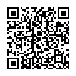 1233455677889910111112121313Оплата праці і нарахування на заробітну плату2100040040-----------------Оплата праці2110050050-----------------Заробітна плата2111060060-----------------Грошове  забезпечення військовослужбовців2112070070-----------------Суддівська винагорода2113080080-----------------Нарахування на оплату праці2120090090-----------------Використання товарів і послуг2200100100-----------------Предмети, матеріали, обладнання та інвентар2210110110-----------------Медикаменти та перев’язувальні матеріали2220120120-----------------Продукти харчування2230130130-----------------Оплата послуг (крім комунальних)2240140140-----------------Видатки на відрядження2250150150-----------------Видатки та заходи спеціального призначення2260160160-----------------Оплата комунальних послуг та енергоносіїв2270170170-----------------Оплата теплопостачання2271180180-----------------Оплата водопостачання  та водовідведення2272190190-----------------Оплата електроенергії2273200200-----------------Оплата природного газу2274210210-----------------Оплата інших енергоносіїв та інших комунальних послуг2275220220-----------------Оплата енергосервісу2276230230-----------------Дослідження і розробки, окремі заходи по реалізації державних (регіональних) програм2280240240-----------------Дослідження і розробки, окремі заходи розвитку по реалізації державних (регіональних) програм2281250250-----------------Окремі заходи по реалізації державних (регіональних) програм, не віднесені до заходів розвитку2282260260-----------------Обслуговування боргових зобов’язань2400270270-----------------Обслуговування внутрішніх боргових зобов’язань2410280280-----------------Обслуговування зовнішніх боргових зобов’язань2420290290-----------------Поточні трансферти2600300300-----------------Субсидії та поточні трансферти підприємствам (установам, організаціям)2610310310-----------------Поточні трансферти органам державного управління інших рівнів2620320320-----------------11223334445556677788899910101111111212121313Поточні трансферти  урядам іноземних держав та міжнародним організаціямПоточні трансферти  урядам іноземних держав та міжнародним організаціям26302630330330330---------------------------Соціальне забезпеченняСоціальне забезпечення27002700340340340---------------------------Виплата пенсій і допомогиВиплата пенсій і допомоги27102710350350350---------------------------СтипендіїСтипендії27202720360360360---------------------------Інші виплати населеннюІнші виплати населенню27302730370370370---------------------------Інші поточні видаткиІнші поточні видатки28002800380380380---------------------------Капітальні видаткиКапітальні видатки30003000390390390---------------------------Придбання основного капіталуПридбання основного капіталу31003100400400400---------------------------Придбання обладнання і предметів довгострокового користуванняПридбання обладнання і предметів довгострокового користування31103110410410410---------------------------Капітальне будівництво (придбання)Капітальне будівництво (придбання)31203120420420420---------------------------Капітальне будівництво (придбання) житлаКапітальне будівництво (придбання) житла31213121430430430---------------------------Капітальне будівництво (придбання) інших об’єктівКапітальне будівництво (придбання) інших об’єктів31223122440440440---------------------------Капітальний ремонтКапітальний ремонт31303130450450450---------------------------Капітальний ремонт житлового фонду (приміщень)Капітальний ремонт житлового фонду (приміщень)31313131460460460---------------------------Капітальний ремонт інших об’єктівКапітальний ремонт інших об’єктів31323132470470470---------------------------Реконструкція  та  реставраціяРеконструкція  та  реставрація31403140480480480---------------------------Реконструкція житлового фонду (приміщень)Реконструкція житлового фонду (приміщень)31413141490490490---------------------------Реконструкція та реставрація інших об’єктівРеконструкція та реставрація інших об’єктів31423142500500500---------------------------Реставрація пам’яток культури, історії та архітектуриРеставрація пам’яток культури, історії та архітектури31433143510510510---------------------------Створення державних запасів і резервівСтворення державних запасів і резервів31503150520520520---------------------------Придбання землі  та нематеріальних активівПридбання землі  та нематеріальних активів31603160530530530---------------------------Капітальні трансфертиКапітальні трансферти32003200540540540---------------------------Капітальні трансферти підприємствам (установам, організаціям)Капітальні трансферти підприємствам (установам, організаціям)32103210550550550---------------------------Капітальні трансферти органам державного управління інших рівнівКапітальні трансферти органам державного управління інших рівнів32203220560560560---------------------------Капітальні трансферти  урядам іноземних держав та міжнародним організаціямКапітальні трансферти  урядам іноземних держав та міжнародним організаціям32303230570570570---------------------------Капітальні трансферти населеннюКапітальні трансферти населенню32403240580580580---------------------------12233344455566777888999101011111112121213131313РазомXX590590590-----------------------------КерівникКерівникКерівникКерівникКерівникКерівникКерівникІрина СТОЛЯРИКІрина СТОЛЯРИКІрина СТОЛЯРИКІрина СТОЛЯРИКІрина СТОЛЯРИКІрина СТОЛЯРИКІрина СТОЛЯРИКІрина СТОЛЯРИКГоловний бухгалтерГоловний бухгалтерГоловний бухгалтерГоловний бухгалтерГоловний бухгалтерГоловний бухгалтерГоловний бухгалтерНадія ПАВЛЮКНадія ПАВЛЮКНадія ПАВЛЮКНадія ПАВЛЮКНадія ПАВЛЮКНадія ПАВЛЮКНадія ПАВЛЮКНадія ПАВЛЮК" 12 " квітня 2023р." 12 " квітня 2023р." 12 " квітня 2023р." 12 " квітня 2023р." 12 " квітня 2023р." 12 " квітня 2023р." 12 " квітня 2023р." 12 " квітня 2023р." 12 " квітня 2023р." 12 " квітня 2023р.202300000038677141АС  " Є-ЗВІТНІСТЬ "АС  " Є-ЗВІТНІСТЬ "АС  " Є-ЗВІТНІСТЬ "АС  " Є-ЗВІТНІСТЬ "АС  " Є-ЗВІТНІСТЬ "АС  " Є-ЗВІТНІСТЬ "ст. 4 з 4ст. 4 з 4ст. 4 з 4ст. 4 з 4ст. 4 з 4ст. 4 з 4ст. 4 з 4ст. 4 з 4